TRƯỜNG ĐẠI HỌC NHA TRANG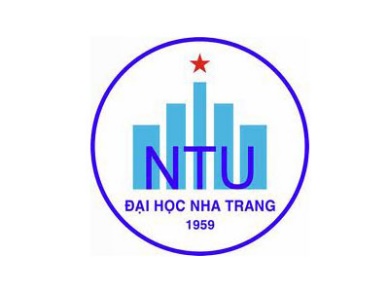 Khoa/Viện: Ngoại ngữBộ môn: Thực hành tiếngĐỀ CƯƠNG CHI TIẾT HỌC PHẦN1. Thông tin về học phần:Tên học phần:						Tiếng Việt: KỸ NĂNG GIAO TIẾP TRƯỚC CÔNG CHÚNGTiếng Anh: Public SpeakingMã học phần:				FLS334		Số tín chỉ:				2	Đào tạo trình độ:			Đại học					Học phần tiên quyết:			Nói 4		2. Thông tin về GV:a. Họ và tên:	Lê Hoàng Duy Thuần		Chức danh, học vị: GV, Thạc sỹĐiện thoại: 0909489204				Email:	thuanlhd@ntu.edu.vnĐịa chỉ NTU E-learning: https://elearning.ntu.edu.vn/course/view.php?id=11004	Địa chỉ Google Meet: https://meet.google.com/uoz-qxmz-vcwĐịa điểm tiếp SV: Zalo, EL và email trong giờ hành chínhb. Họ và tên: Lê Thị Thu Nga			Chức danh, học vị: GV, Thạc sĩĐiện thoại: 0975794427				Email:	lenga@ntu.edu.vnĐịa chỉ NTU E-learning: https://elearning.ntu.edu.vn/course/view.php?id=11829	Địa chỉ Google Meet: https://meet.google.com/qgv-zuyp-cvgĐịa điểm tiếp SV: Điện thoại, email trong giờ hành chính3. Mô tả học phần: 	Học phần rèn luyện cho người học các kỹ năng giao tiếp trước công chúng. Người học được cung cấp kiến thức và kỹ năng để chuẩn bị và thực hiện các bài thuyết trình, các phát biểu, hay tham gia vào các tình huống giao tiếp một cách độc lập, lưu loát, tự tin và thuyết phục. Nội dung của học phần sẽ bao gồm phương pháp tìm kiếm và lựa chọn thông tin, chuẩn bị nội dung, phân tích khán giả, phân tích và lựa chọn từ ngữ, văn phong, kỹ năng lắng nghe, kỹ năng sử dụng ngôn ngữ cơ thể, các kỹ thuật kiểm soát tâm lý cũng như cách khai thác, sử dụng các phương tiện, tư liệu âm thanh, hình ảnh để làm tăng hiệu quả giao tiếp.4. Mục tiêu: - Giúp sinh viên có đủ kiến thức và kỹ năng cần thiết để diễn đạt lưu loát, thuyết trình một cách tự tin bằng tiếng Anh trước công chúng. - Phục vụ hiệu quả cho nghề nghiệp tương lai có sử dụng kỹ năng giao tiếp trước công chúng.5. Chuẩn đầu ra (CLOs): Sau khi học xong học phần, người học có thể:Nhận biết, mô tả và phân tích được cấu trúc của một bài thuyết trình/phát biểu/ diễn văn;Phân tích các yếu tố ngữ cảnh, khán giả tác động đến hiệu quả, sự thành công của bài thuyết trình/phát biểu/ diễn văn;Sử dụng được các kỹ thuật dùng ngôn ngữ như ngữ điệu, nhấn âm, lặp lại, tốc độ trong thuyết trình, các loại câu tu từ, hùng biện;Sử dụng ngôn ngữ cử chỉ để hỗ trợ bài thuyết trình;Có kỹ năng lắng nghe, xử hiệu quả với các tình huống và trả lời các câu hỏi từ người nghe;Thiết kế bài thuyết trình phù hợp và thực hiện thuyết trình hiệu quả.6. Đánh giá kết quả học tập:	Mô tả tóm tắt yêu cầu:6.1.: Chuyên cần/thái độ: + Tham gia đầy đủ các buổi học. Vắng mặt phải có lý do chính đáng và phải xin phép giảng viên trước buổi học. Trường hợp y tế khẩn cấp, hoặc cúp điện (buổi học trực tuyến) phải có bằng chứng giải trình sau đó. + Chuẩn bị bài, đọc, soạn bài, làm bài tập đầy đủ trước mỗi buổi học.+ Tham gia làm bài tập nhóm nghiêm túc, tích cực, hành xử đúng mực với các thành viên trong nhóm. + Thực hiện văn hoá học đường.+ Mỗi buổi vắng học, không chuẩn bị bài, hoặc có thành viên nhóm khiếu nại sẽ bị trừ 10% điểm chuyên cần.6.2. Speech Preparation Portfolio:+ Các bài tập thuộc nội dung Getting Ready (1), (2), (3).6.3. Speech Delivery:+ Trình bày bài thuyết trình/diễn văn/phát biểu chuẩn bị trước (prepared speech).6.4. Thi kết thúc học phần:+ Vấn đáp: Thực hiện thuyết trình/diễn văn/phát biểu về chủ đề không được chuẩn bị trước (impromptu speech).7. Tài liệu dạy và học:	8. Kế hoạch dạy học:	Kế hoạch dạy học theo tuần:	9. Yêu cầu đối với người học:- Thường xuyên cập nhật và thực hiện đúng kế hoạch dạy học, kiểm tra, đánh giá theo Đề cương chi tiết học phần trên hệ thống NTU E-learning lớp học phần;- Thực hiện đầy đủ và trung thực các nhiệm vụ học tập, kiểm tra, đánh giá theo Đề cương chi tiết học phần và hướng dẫn của GV giảng dạy học phần;Ngày cập nhật: 17 tháng 9 năm 2022	GIẢNG VIÊN	CHỦ NHIỆM HỌC PHẦN	(Đã ký) 	              (Đã ký)	Lê Thị Thu Nga           Lê Hoàng Duy Thuần	(Đã ký)		Lê Hoàng Duy ThuầnTRƯỞNG BỘ MÔN(Đã ký)Ngô Quỳnh HoaTT.Hoạt động đánh giáHình thức/công cụ đánh giáNhằm đạt CLOsTrọng số (%)1.Đánh giá quá trìnhChuyên cần/thái độ (10%)Speech Preparation Portfolio (20%)Speech delivery (20%)alla, b, f, gc, d, e, f, g502.Thi cuối kỳThi kết thúc học phần(Vấn đáp Impromptu Speech)all50STTTên tác giảTên tài liệuNăm xuất bảnNhà xuất bảnĐịa chỉ khai thác tài liệuMục đích sử dụngMục đích sử dụngSTTTên tác giảTên tài liệuNăm xuất bảnNhà xuất bảnĐịa chỉ khai thác tài liệuTài liệu chínhTham khảo1Fraleigh & TumanSpeak up: An illustrated guide to public speaking (5th Ed.)2017Bedford/St Martin’s (MacMillan Learning)Thư viện ĐHNTGiảng viênX2Mark PowellPresenting in English2011HeinleThư viện ĐHNTX 3Stephen LucasThe art of public speaking2008McGrawHillBMXTuầnChương/Chủ đềNhằm đạt CLOsPhương pháp dạy họcNhiệm vụ của người học1(12/9 – 18/9 )Giới thiệu học phần và phương pháp học tậpTrình bàyĐọc trước Đề cương CTHPChuẩn bị câu hỏi thảo luận1(12/9 – 18/9 )What is public speaking?Why study public speaking?+ Using public speaking as a student+ Using public speaking in your careera, fTrình bàyThảo luận nhómThuyết trình- Đọc trước giáo trình.- Nghiên cứu các tài liệu tham khảo có liên quan đến bài học-Tham gia trao đổi trên diễn đàn 2(19/9 – 25/9)Public speaking, ethics, and youe, fTrình bàyThảo luận nhóm- Đọc trước giáo trình.- Nghiên cứu các tài liệu tham khảo có liên quan đến bài học- Thảo luận nhóm và trình bày kết quả thảo luận- Làm bài tập về nhà3(26/9 – 2/10)Building Speaker Confidenceb, f Trình bàyThảo luận nhóm- Đọc trước giáo trình.- Nghiên cứu các tài liệu tham khảo có liên quan đến bài học-Tham gia trao đổi trên diễn đàn - Thảo luận nhóm và trình bày kết quả thảo luận- Làm bài tập về nhà4(3/10 – 9/10)What speakers and listeners should know b, e, fTrình bàyThảo luận nhóm- Đọc trước giáo trình.- Nghiên cứu các tài liệu tham khảo có liên quan đến bài học- Thảo luận nhóm và trình bày kết quả thảo luận- Làm bài tập về nhà5(10/10 – 16/10)Analysing your audiencec, f Trình bàyThảo luận nhóm- Đọc trước giáo trình.- Nghiên cứu các tài liệu tham khảo có liên quan đến bài học-Tham gia trao đổi trên diễn đàn - Thảo luận nhóm và trình bày kết quả thảo luận- Làm bài tập về nhà6(17/10 – 23/10)Selecting, Outlining and researching your topicd, f Trình bàyThảo luận nhóm- Đọc trước giáo trình.- Nghiên cứu các tài liệu tham khảo có liên quan đến bài học- Thảo luận nhóm và trình bày kết quả thảo luận- Làm bài tập về nhà7(24/10 – 30/10)Supporting your ideasfTrình bàyThảo luận nhóm- Đọc trước giáo trình.- Nghiên cứu các tài liệu tham khảo có liên quan đến bài học-Tham gia trao đổi trên diễn đàn - Thảo luận nhóm và trình bày kết quả thảo luận- Làm bài tập về nhà8(31/10 – 6/11)Organizing a successful speecha, fTrình bàyThảo luận nhóm- Đọc trước giáo trình.- Nghiên cứu các tài liệu tham khảo có liên quan đến bài học- Thảo luận nhóm và trình bày kết quả thảo luận- Làm bài tập về nhà9(7/11 – 13/11)10(14/11 – 20/11)Delivering your messagea, fTrình bàyThảo luận nhóm- Đọc trước giáo trình.- Nghiên cứu các tài liệu tham khảo có liên quan đến bài học- Thảo luận nhóm và trình bày kết quả thảo luận- Làm bài tập về nhà11(21/11 – 27/11)Perfecting language style a, c, d, fTrình bàyThảo luận nhóm- Đọc trước giáo trình.- Nghiên cứu các tài liệu tham khảo có liên quan đến bài học- Thảo luận nhóm và trình bày kết quả thảo luận- Làm bài tập về nhà12(28/11 – 4/12)Preparing effective visual aidsa, c, d, fTrình bàyThảo luận nhóm- Đọc trước giáo trình.- Nghiên cứu các tài liệu tham khảo có liên quan đến bài học- Thảo luận nhóm và trình bày kết quả thảo luận- Làm bài tập về nhà13(5/12 – 11/12)Types of speechesa, c, d, fTrình bàyThảo luận nhóm- Đọc trước giáo trình.- Nghiên cứu các tài liệu tham khảo có liên quan đến bài học- Thảo luận nhóm và trình bày kết quả thảo luận- Làm bài tập về nhà14(12/12 – 18/12)TEST: PRESENTATIONSAllThuyết trìnhTrước buổi học: luyện tập các bài đã học.15(19/12 – 25/12)TEST: PRESENTATIONSAllThuyết trình- Trước buổi học: luyện tập các bài đã học16(26/12 – 01/01)Ôn tậpa, b, c, dVấn đáp Trước buổi học: luyện tập các bài đã học.Thi cuối kỳa, b, c, d Vấn đáp Trước buổi thi: luyện tập các bài đã học.